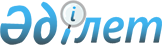 В.М.Борисов туралыҚазақстан Республикасы Президентінің 2004 жылғы 9 шілдедегі N 486 Өкімі

      Владимир Михайлович Борисов басқа жұмысқа ауысуына байланысты Қазақстан Республикасының Жоғарғы Соты жанындағы Сот әкімшілігі жөніндегі комитеттің төрағасы қызметінен босатылсын.        Қазақстан Республикасының 

      Президенті 
					© 2012. Қазақстан Республикасы Әділет министрлігінің «Қазақстан Республикасының Заңнама және құқықтық ақпарат институты» ШЖҚ РМК
				